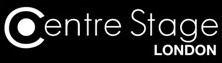 Expressions of interest form for suggesting a show, volunteering for productions or pitching a show or cabaret2020 SeasonThis form is all about how you can be part of Centre Stage’s exciting productions in 2020.The form has 4 sections and is intended for multiple uses.As last year the pitch process is inviting submissions of musicals, cabarets and plays. Depending on pitches received we may not finish up with a season that includes a play, but we are open to ideas which widen our audience appeal, and so invite pitches for plays as well as musicals and cabarets.You only need to fill in what is necessary for your level of interest:If you are just suggesting a show please full out parts 1 & 2 (CONTACT DETAILS, and ABOUT THE SHOW)If you are volunteering to be on a team for 2020 but are not pitching a specific show, please fill out parts 1 & 3 (CONTACT DETAILS and WHO’S WHO)If you are pitching a show - with or without a full production team, but with yourself filling a key role - please fill out all sections (CONTACT DETAILS, ABOUT THE SHOW, WHO’S WHO and YOUR PRODUCTION) Note: if you are pitching a show you will also need to fill out the Budget form which you can download from our website.Please send your completed form, (with the budget form if you are pitching a show), to centrestagetheatrelondon@gmail.com with the subject heading “2020 Pitch Process” by 30th April 2019 at the latest to be considered for the 2020 season.We can’t wait to hear from you!PART 1 – CONTACT DETAILSLet us know who you are and how we can get in contact with you (everyone should fill this in)PART 2 – ABOUT THE SHOWTell us about the show you’d like to put on, or you would like Centre Stage to consider putting on…PART 3 – WHO’S WHO?Tell us about the team you have or if you are putting your name forward to be a part of a team just tell us about yourself (you don’t need to have the full team but please tell us who you do have on board so we can understand the gaps which we can help you fill)PART 4 – YOUR PRODUCTIONThis section is for shows or cabarets that are pitching for a particular slot in our calendar. This is where you can tell us about how you will put on your production, what it will look like and all the technical considerations we will need to consider. This is your chance to sell your concept and ideas, bring the show to life and to get us excited. Cabarets – we aim to put on simple cabarets, limited lighting and costumes but please answer anything in this section to let us know how it will look. The budgets are a lot smaller for cabarets but just because it is not on at the Bridewell, it doesn’t mean you have to limit your imagination.1.1 Your Name1.2 Your email1.3 Your telephone number1.4 Which Parts of the Form are you filling out today? (e.g. Part 1 & 2 to suggest a show, Part 1 & 3 to volunteer to be part of a creative team, or Parts 1,2,3 and 4 to pitch a show?)IS THIS A PLAY, A MUSICAL OR A CABARET?2.1 NAME OF PLAY/MUSICAL/CABARET Include writer, composer and other useful information if relatively unknown. If there is more than one version, let us know which version.2.2 SHOW SYNOPSIS/CABARET THEME – just a brief explanation will do 2.3 SETTING – what period it is set in, locations and style (e.g. 1930’s, America, set in posh house and grand party) CABARETS – if a cabaret are you looking to set it in a particular environment (e.g. jazz café style, burlesque, music hall etc.)2.4 SONG LIST – indicate if a solo, duet, etc or a full ensemble, also which numbers are likely to have choreography. CABARETS – If a cabaret let us know the proposed songs or a few numbers that give us an idea of the type of songs to expect – it doesn’t have to be the full set list!. [Not Applicable for Plays]2.5 CAST SIZE – How many in total and the split between male and female2.6 CAST LIST  - Indicate whether Male or Female, Age Range (playing age!), character type (Serious elder daughter, upbeat comedy uncle, ditzy blonde who always falls for the wrong guy…) CABARETS – let us know the approximate split between solos, small groups (duets, quartets) and big ensemble numbers2.7 MUSIC – a rough description of how big the band might be, type of music (rock, pop, orchestral, jazz, choral) [Not applicable for Plays]2.8 Why do you think this is the right show for Centre Stage? [For Plays – please discuss the genre and mood in this section]CREATIVE TEAM – please let us know who is on-board or where you would like to be a part. If you are pitching a show for a particular slot(s) and you haven’t got a full team, let us know who you have so far.CREATIVE TEAM – please let us know who is on-board or where you would like to be a part. If you are pitching a show for a particular slot(s) and you haven’t got a full team, let us know who you have so far.DirectorDirectorNameContact Telephone numberEmail addressBrief biography (include relevant experience)Referee (please enter details if you haven’t worked with Centre Stage before)Musical DirectorMusical DirectorNameContact Telephone numberEmail addressBrief biography (include relevant experience)Referee (please enter details if you haven’t worked with Centre Stage before)ChoreographerChoreographerNameContact Telephone numberEmail addressBiography (include relevant experience)Referee (please enter details if you haven’t worked with Centre Stage before)Producer Producer NameContact Telephone numberEmail addressBiography (include relevant experience)Referee(please enter details if you haven’t worked with Centre Stage before)Assistant Musical DirectorAssistant Musical DirectorNameContact Telephone numberEmail addressBiography (include relevant experience)Referee (please enter details if you haven’t worked with Centre Stage before)Assistant ChoreographerAssistant ChoreographerNameContact Telephone numberEmail addressBiography (include relevant experience)Referee(please enter details if you haven’t worked with Centre Stage before)TECHNICAL TEAM – if you have people on-board for this then fill in the details here, don’t worry if you haven’t. If you are putting yourself forward to be a part of a future Centre Stage show let us know more…TECHNICAL TEAM – if you have people on-board for this then fill in the details here, don’t worry if you haven’t. If you are putting yourself forward to be a part of a future Centre Stage show let us know more…Stage ManagerStage ManagerNameContact Telephone numberEmail addressBiography (include relevant experience)Referee (please enter details if you haven’t worked with Centre Stage before)Deputy Stage Manager/Assistant Stage ManagerDeputy Stage Manager/Assistant Stage ManagerNameContact Telephone numberEmail addressBiography (include relevant experience)Referee (please enter details if you haven’t worked with Centre Stage before)Set Design/ConstructionSet Design/ConstructionNameContact Telephone numberEmail addressBiography (include relevant experience)Referee (please enter details if you haven’t worked with Centre Stage before)Costume Design/CreationCostume Design/CreationNameContact Telephone numberEmail addressBiography (include relevant training and experience)Referee(please enter details if you haven’t worked with Centre Stage before)Lighting DesignerLighting DesignerNameContact Telephone numberEmail addressBiography (include relevant experience)Referee(please enter details if you haven’t worked with Centre Stage before)Props Manager Props Manager NameContact Telephone numberEmail addressBiography (include relevant experience)Referee(please enter details if you haven’t worked with Centre Stage before)4.1 PROPOSED DATE OF SHOW/CABARET Bridewell Show – Please provide an order of preference for the three available Bridewell slots (please read the guidelines carefully for details on our three confirmed Bridewell slot dates, which includes when auditions would take place, the rehearsal period, and the show week) Non-Bridewell Shows – if you are suggesting a small show that would require a different venue than The Bridewell, please indicate roughly your preferred time of year, taking into account that these would need to fit around the Bridewell show scheduleDelete as appropriateBridewell Show:I am proposing a show for one of the three confirmed Bridewell slots – YES/NOMy order of preference is : (please order the Spring, Summer, Winter slots in your order of preference – the dates for these are in the Guidelines document)1.2.3.Are any of the three slots unworkable for you? If so, please state.Non-Bridewell Show:I am proposing a Non-Bridewell Show – YES/NOType of Venue or name of Ideal Venue:My ideal rough timeline would be: 4.2 ARE RIGHTS AVAILABLE FOR THIS SHOW? – It is notoriously difficult to get the rights for shows at the Bridewell, there are a lot of shows we just can’t do because the Bridewell is so close to the West End. If you don’t know how to enquire we can do that for you, but if you have already checked and know, please let us know here 4.3 WHO ARE THE RIGHTS HOLDERS? E.g. Samuel French, Josef Weinberger, Music Scope etc. 4.4 HOW WOULD YOU STAGE THE SHOW/CABARET? Unleash your imagination…What will your set look like, how will the production look on stage? Consider the confines of the venue and budget. Will there be a lot of scene changes and how will this work? Is there a big set piece that will be the main focus? What is the overall style? What furniture will be needed? What entrances and exits are needed? Paint us a picture of what the stage will look like through the show. CABARETS – we encourage cabarets to be simple and require limited staging but please let us know if you want any particular setting, backdrops, decorations etc. 4.5 SPECIAL TECHNICAL CONSIDERATIONS – Are there any special technical considerations that have to be included e.g. a crucifixion, hanging a person, roller skating, projection etc. Why is it needed and how will you deal with them? If you are not sure how to deal with it, let us know. We have put on a lot of shows and can help.4.6 COSTUMES/WIGS/MAKE UP – What costumes are needed? Are they period costumes, special costumes, modern day, business suits, mythical etc? How many costumes will you think you will need? Do the principals have a number of costume changes, how many and into what, or do they stay in the same outfit throughout? Do the ensemble have changes and if so how many? Are they full changes or is it just a small change? Any technical issues, such as special shoes, wigs or make up?4.7 LIGHTING – How will it be lit? Are you looking for a big lighting spectacle, natural lighting, a rock show? Is there a feel you will be looking to create e.g. in a wooded glade, in space, disco, at sea etc? Do you want spotlights? Is there any lighting special effects e.g. projection, gobos, strobe, blacklight, star cloth, smoke, haze etc? 4.8 BAND – How big is it?! How many band members are needed? What instruments are listed n the score? Are there any special instruments/requirements e.g. three specific synthesizers? 4.9 SOUND – We will try and book our usual sound engineer for the Bridewell, he knows the venue and provides excellent sound. Please let us know in this section if there are any special requirements e.g sound effects, off stage singing, on stage hand-held microphones etc. 4.10 INCOME – We know budgets are tight and we have to budget effectively, this does have an impact on shows. Unfortunately ticket sales alone do not cover the cost of a show and we will work with you on fundraising ideas to support the show. However, if you know of any specific donations you could rely on or have any fundraising ideas that could help supplement your production, please let us know here. NOTE - BUDGET Centre Stage is a registered charity and as such, we budget all our shows to ensure that they pay for themselves. We do not pay for the creative team nor actors, however we do pay a small amount to band members, and to vendors such as lighting and sound. Budgets must include the cost of rehearsal space, but we will negotiate and arrange this for you. Please fill out the budget form and include it with your submission.Our Treasurer will work with your Producer to agree a full show budget that will detail all costs if you are successful. I confirm I have included a budget form [ ]